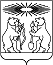 гп Северо-ЕнисейскийОб утверждении Положения о летних лагерях с дневным пребыванием, организованных образовательными организациями, осуществляющими организацию отдыха, оздоровления и занятости обучающихся в каникулярное времяВ целях обеспечения отдыха, оздоровления и занятости детей и подростков в Северо-Енисейском районе, руководствуясь пунктом 16 статьи 131- ФЗ «Об общих принципах организации местного самоуправления в РФ», статьями 1, 7 Закона Красноярского края от 07.07.2009 N 8-3618 «Об обеспечении прав детей на отдых, оздоровление и занятость в Красноярском крае», Постановлением Правительства Красноярского края от 31.12.2009 N 688-п «Об утверждении краевых государственных нормативов услуг, оказываемых организациями отдыха, оздоровления и занятости детей», руководствуясь статьей 34 Устава Северо-Енисейского района, ПОСТАНОВЛЯЮ:1. Утвердить Положение о летних лагерях с дневным пребыванием, организованных образовательными организациями, осуществляющими организацию отдыха, оздоровления и занятости, обучающихся в каникулярное время согласно приложению.2. Настоящее постановление вступает в силу с момента опубликования в газете «Северо-Енисейский ВЕСТНИК».3. Контроль за выполнением настоящего постановления возложить на заместителя главы Северо-Енисейского района по социальным вопросам Михалеву Е.А.Глава Северо-Енисейского района					И.М. ГайнутдиновПриложениек постановлению администрацииСеверо-Енисейского районаот «22» 05.2018 № 165-пПОЛОЖЕНИЕО ЛЕТНИХ ЛАГЕРЯХ С ДНЕВНЫМ ПРЕБЫВАНИЕМ, ОРГАНИЗОВАННЫХ ОБРАЗОВАТЕЛЬНЫМИ ОРГАНИЗАЦИЯМИ, ОСУЩЕСТВЛЯЮЩИМИ ОРГАНИЗАЦИЮ ОТДЫХА, ОЗДОРОВЛЕНИЯ И ЗАНЯТОСТИ ОБУЧАЮЩИХСЯ В КАНИКУЛЯРНОЕ ВРЕМЯ1.ОБЩИЕ ПОЛОЖЕНИЯ1.1.Настоящее положение регламентирует деятельность летних лагерей с дневным пребыванием (далее – Лагерь), организованных образовательными организациями, учреждениями, подведомственных Управлению образования администрации Северо-Енисейского района (далее – образовательные организации) с целью организации отдыха, оздоровления и занятости обучающихся в каникулярное время (далее по тексту — Положение).2. ПРЕДМЕТ И ЦЕЛИ ДЕЯТЕЛЬНОСТИ ЛАГЕРЯ:2.1.Лагерь создается для детей в возрасте от 6 лет и 6 месяцев до 17 лет включительно, обучающихся в образовательных организациях Северо-Енисейского района (далее – дети) на период летних каникул.2.2.Предметом деятельности Лагеря являются организация и проведение мероприятий, направленных на отдых и оздоровление детей, а также организация трудовой деятельности (не требующей квалификации) подростков, в каникулярное время.2.3.Целями деятельности Лагеря являются:- развитие разносторонних интересов детей, формирование у детей культуры и навыков здорового и безопасного образа жизни, вовлечение подростков в общественно-полезную деятельность;- обеспечение духовно-нравственного, гражданско-патриотического, трудового воспитания;- создание необходимых условий для личностного, творческого развития детей, для занятия физической культурой и спортом;- социально-трудовая подготовка подростков, приобретение ими практических трудовых умений и навыков.3.ОРГАНИЗАЦИЯ ДЕЯТЕЛЬНОСТИ ЛАГЕРЯ3.1.В своей деятельности Лагерь руководствуется Федеральными законами, актами Президента Российской Федерации, нормативными правовыми актами федеральных органов государственной власти и органов государственной власти субъектов Российской Федерации, органов местного самоуправления, а именно:Федеральным законом Российской Федерации от 24.07.1998 № 124-ФЗ «Об основных гарантиях ребенка в Российской Федерации» (в редакции от 11.04.2018);Федеральным Законом Российской Федерации от 06.10.2003 № 131-ФЗ «Об общих принципах организации местного самоуправления» (в редакции от 18.04.2018);Законом Красноярского края от 07.07.2009 № 8-3618 «Об обеспечении прав детей на отдых, оздоровление и занятость в Красноярском крае» (в редакции от 22.02.2018);Постановлением администрации Северо - Енисейского района от 29.10.2013 года № 566-п «Об осуществлении переданных Красноярским краем муниципальному образованию Северо-Енисейский район отдельных государственных полномочий в сфере организации и обеспечения отдыха и оздоровления детей и лиц из числа детей - сирот и детей, оставшихся без попечения родителей» (в редакции от 17.04.2018 № 107-п).Иными правовыми актами, принятыми образовательными организациями района во исполнение федерального и краевого законодательства, регламентирующего порядок организации и работы детских лагерей.3.2.Пребывание детей в Лагере регулируется законодательством Российской Федерации, правовыми актами органов местного самоуправления и договором об организации отдыха, оздоровления и трудовой занятости детей, заключенным с родителями (законными представителями) детей по форме согласно Приложения.3.3.Летний трудовой отряд обеспечивает трудовую занятость подростков и реализацию образовательной программы Лагеря.3.4.Деятельность Лагеря включает в себя мероприятия направленные:- на развитие, оздоровление и отдых детей, которые осуществляются на базе образовательной организации (далее - пришкольная оздоровительная площадка);- трудовое воспитание и формирование личностных качеств подростков, которые обеспечиваются путем привлечения подростков к трудовой деятельности на основании трудовых договоров, заключенных с организациями, предприятиями района (далее – летний трудовой отряд) При осуществлении мероприятий, связанных с развитием, оздоровлением и отдыхом дети могут объединяться в разновозрастные отряды, группы, команды, в зависимости от направленности (тематики) программ смен, интересов детей, образовательных и воспитательных задач лагеря.При осуществлении трудовой деятельности дети объединяются в бригады, численностью оптимальной для выполнения необходимого объема работ.Период функционирования Лагеря, количество смен, наполняемость групп (отрядов, команд) детей определяются распоряжениями Управления образования администрации Северо-Енисейского района.3.5.Содержание, формы и методы работы отражаются в образовательной программе Лагеря и реализуются на принципах гуманности и демократии, развития национальных и культурно – исторических традиций, в том числе Северо - Енисейского района, с учетом возраста и интересов детей;3.6.В лагере обеспечивается доступ для детей-инвалидов и детей с ограниченными возможностями здоровья к объектам социальной, инженерной и транспортной инфраструктур лагеря и всем предоставляемым услугам, в том числе для получения знаний по реализуемым в Лагере образовательным программам.3.7.Организация питания детей в Лагере осуществляется организацией, прошедшей конкурсный отбор в установленном законом порядке.3.8.Дети, обеспечиваются двухразовым горячим питанием (завтрак, обед).3.9.Обеспечение медицинского сопровождения детей в Лагере осуществляется на договорной основе с КГБУЗ «Северо - Енисейская районная больница».3.10.Лагерь использует объекты социальной, образовательной, спортивной инфраструктуры Северо - Енисейского района, необходимые для достижения целей деятельности Лагеря.Условия размещения, устройства, содержания и организации работы Лагеря должны соответствовать санитарно – эпидемиологическим правилам и гигиеническим нормативам, требованиям противопожарной и антитеррористической безопасности.4.ТРЕБОВАНИЯ К РАБОТНИКАМ ЛАГЕРЯ, ОСУЩЕСТВЛЯЮЩИМ ВОСПИТАНИЕ, ПРИСМОТР И УХОД ЗА ДЕТЬМИ4.1.Руководство Лагерем осуществляет руководитель Лагеря, который назначается приказом руководителя образовательной организации.4.2.Лагерь должен располагать необходимым количеством специалистов, осуществляющих воспитание, присмотр и уход за детьми.4.3.К работе в Лагере допускаются лица, не имеющие установленных законодательством Российской Федерации ограничений на занятие соответствующей трудовой деятельностью, а также прошедшие в соответствии с Порядком проведения обязательных предварительных и периодических медицинских осмотров (обследований) работников, не имеющие судимости на момент трудоустройства.4.4.При приеме на работу в Лагерь работники проходят инструктаж по технике безопасности, охране труда, правилам пожарной безопасности, антитеррористической безопасности, предупреждению несчастных случаев с детьми.4.5.Руководитель Лагеря наряду с руководителем образовательной организации:несет в установленном законодательством Российской Федерации порядке ответственность за деятельность Лагеря, за соблюдение прав, свобод детей и работников Лагеря, за соответствие форм, методов и средств организации воспитательного процесса возрасту, интересам и потребностям детей;контролирует деятельность Лагеря, отвечает за качество и эффективность его работы;несет ответственность за жизнь и здоровье детей и работников во время нахождения в Лагере, соблюдение норм охраны труда и техники безопасности;обеспечивает предоставление родителям (законным представителям) и детям полной и своевременной информации об их обязанностях, правах, условиях пребывания детей в Лагере и о предоставляемых детям услугах.4.6.Каждый работник должен быть ознакомлен с условиями труда, правилами внутреннего распорядка и своими должностными обязанностями.4.7.Работники Лагеря несут личную ответственность за жизнь и здоровье детей в пределах, возложенных на них обязанностей.5.ФОРМИРОВАНИЕ КОНТИНГЕНТА ВОСПИТАННИКОВ ЛАГЕРЯ5.1.Деятельность Лагеря осуществляется в две смены, каждая из которых продолжительностью не менее 21 рабочего дня (из расчета пятидневной рабочей недели).Режим работы Лагеря с 08 часов 30 минут – 14 часов 30 минут ежедневно, выходные – суббота, воскресенье.5.2.Пришкольная оздоровительная площадка комплектуется из числа обучающихся одной или нескольких образовательных организаций для детей и подростков в возрасте от 6 лет 6 месяцев до 17 лет включительно.5.3.Отряды формируются из числа подростков в количестве 10-15 человек.5.4.Летний трудовой отряд комплектуется из числа подростков обучающихся одной или нескольких образовательных организаций в возрасте от 14 лет до 17 лет включительно и осуществляет свою деятельность в период с 9 часов 00 минут до 13 часов 00 минут (продолжительностью рабочего дня в соответствии с нормами, установленными трудовым законодательством в отношении данной категории граждан).5.5.Основанием приема детей в Лагерь являются:заявление родителей (законных представителей) о приеме детей в Лагерь на имя руководителя образовательной организации, на базе которой расположен Лагерь (заявление подается в срок не позднее 30 календарных дней до начала функционирования Лагеря);положительное заключение медицинской комиссии о допуске ребенка к нахождению в лагере (заключение предоставляется в срок не позднее 3 рабочих дней до начала функционирования Лагеря);договор об организации отдыха и оздоровления ребенка заключенный между руководителем образовательной организации на базе которой организован Лагерь и родителем (законным представителем) ребенка (Приложение).5.6.При приеме детей в Лагерь администрация образовательной организации обязана ознакомить ребенка и его родителей (законных представителей) с настоящим Положением, содержанием образовательной программы, реализуемой в Лагере. Отметка об ознакомлении ребенка и его родителей (законных представителей) с вышеуказанными документами фиксируется в их заявлении о приеме в Лагерь.5.7.Списочный состав детей Лагеря формируется и утверждается приказом руководителя образовательной организации, на базе которой функционирует Лагерь, не позднее, чем за 30 календарных дней до начала функционирования Лагеря.6.РАСПОРЯДОК ДНЯ ЛАГЕРЯ6.1.Лагерь: пришкольная оздоровительная площадка08.30-09.00–Сбор детей, зарядка09.00-09.15–Утренняя (организационная) линейка09.15-10.00–Завтрак10.00-12.00–Работа по плану отрядов, общественно полезный труд12.00-13.00–Оздоровительные процедуры13.00-14.00–Обед14.00-14.30– подготовка и проведение мероприятий14.30–Уход домой6.2.Лагерь: летний трудовой отряд08.30-09.00–Завтрак, организационная линейка09.00-13.00–Трудовая деятельность в соответствии с трудовым договором, заключенным между учащимся и работодателем в лице руководителя предприятия, учреждения, организации, расположенных на территории Северо-Енисейского района13.00-13.30–Обед13.30-14.30–Культурно-массовые, спортивные мероприятия и подготовка к ним14.30–Уход домой7. ОБЕСПЕЧЕНИЕ ДЕЯТЕЛЬНОСТИ ЛАГЕРЯ7.1.Для обеспечения деятельности Лагеря руководителем образовательной организации, на базе которого создан Лагерь, определяется имущество (оборудование, помещения, иное), предусмотренное санитарно-эпидемиологическими требованиями.7.2.Финансовое обеспечение деятельности Лагеря осуществляется главным распорядителем бюджетных средств - Управлением образования, из средств местного бюджета и средств краевого бюджета, выделяемых Северо-Енисейскому району в виде субвенции на организацию двухразового питания в лагерях.8. ВИДЫ УСЛУГ, ПОРЯДОК И УСЛОВИЯ ИХ ПРЕДОСТАВЛЕНИЯ,ТРУДОВАЯ ДЕЯТЕЛЬНОСТЬ8.1.Все услуги, предоставляемые детям в Лагере, должны соответствовать установленным краевым государственным нормативам услуг, оказываемых организациями отдыха детей и их оздоровления, и разделяются на следующие основные виды:услуги, обеспечивающие безопасную жизнедеятельность детей;медицинские услуги, обеспечивающие охрану здоровья, своевременное оказание медицинской помощи, профилактику заболеваний и формирование навыков здорового образа жизни детей;образовательные услуги, направленные на повышение интеллектуального уровня детей, расширение их кругозора, углубление знаний, формирование умений и навыков, развитие творческого потенциала;психологические услуги, направленные на улучшение психического состояния детей, их адаптацию к окружающей и социальной среде;комплектование организаций отдыха детей и их оздоровления специалистами и требования к повышению их квалификации;правовые услуги по вопросам, связанным с организацией летнего отдыха, направленные на оказание детям и их родителям (законным представителям) юридической помощи, защиту своих законных прав и интересов;услуги по организации культурно-оздоровительной деятельности, обеспечивающие разумное и полезное проведение детьми свободного времени, их духовно-нравственное развитие, приобщение к ценностям культуры и искусства;услуги в сфере физической культуры, спорта, туристские, краеведческие и экскурсионные, направленные на физическое развитие, укрепление здоровья и закаливание организма детей (с учетом возраста и состояния здоровья детей);информационные услуги, направленные на предоставление достоверной информации об имеющейся сети организаций отдыха детей и оздоровления.8.2.Трудовая деятельность обеспечивается и организуется работодателем на основании трудовых договоров. Работодателем может являться учреждение, организация, предприятие Северо-Енисейского района.8.3.При предоставлении услуг в Лагере должны: обеспечиваться полная безопасность для жизни и здоровья детей, соблюдаться все установленные нормы и правила противопожарной и санитарной безопасности, приниматься меры по профилактике травматизма и предупреждению несчастных случаев.8.4.Информация личного характера, ставшая известной работнику Лагеря при оказании услуг детям, должна быть конфиденциальной и составлять профессиональную тайну. Работники, виновные в разглашении этой тайны несут ответственность в порядке, установленном законодательством Российской Федерации.8.5.Ответственность детей и их родителей (законных представителей) за причинение ущерба имуществу Лагеря определяется в соответствии с действующим законодательством Российской Федерации.9. КОНТРОЛЬ И НАДЗОР ЗА ДЕЯТЕЛЬНОСТЬЮ ЛАГЕРЯ9.1.Контроль качества предоставляемых услуг, в том числе за организацией питания и медицинского обслуживания возлагается на руководителя образовательной организации, на базе которой размещается Лагерь.9.2.Контроль за функционированием Лагеря, за соблюдением требований законодательства в сфере отдыха и оздоровления, за организацией безопасной жизнедеятельности, а также оценка оздоровительного эффекта, полученного воспитанниками в условиях лагеря за определенный период возлагается на Управление образования администрации Северо-Енисейского района.Приложениек положению о летнихорганизованных образовательнымиорганизациями, осуществляющимиорганизацию отдыха, оздоровления изанятости обучающихся в каникулярноеДоговороб организации отдыха, оздоровления и занятости ребенка_____________________			«__» _____________ 20__ г.(место заключения договора			дата заключения договора)_____________________________________________________________,(полное наименование организации отдыха детей и их оздоровления именуем__ в дальнейшем «Исполнитель», в лице______________________________________________________________(должность, фамилия, имя, отчество (при наличии) руководителя организации отдыха детей и их оздоровления)Действующего на основании_________________________________________________________,(наименование и реквизиты документа, подтверждающего полномочия)и ____________________________________________________________,(фамилия, имя, отчество (при наличии) родителя (законного представителя) ребенка)именуем__ в дальнейшем «Заказчик», действующий в интересах 
несовершеннолетнего__________________________________________, (фамилия, имя, отчество (при наличии) ребенка, дата рождения)именуем__ в дальнейшем «Ребенок», совместно именуемые Стороны, заключили настоящий Договор о нижеследующем:I. Предмет Договора1.1.Предметом настоящего Договора является организация и обеспечение Исполнителем отдыха, оздоровления и занятости Ребенка согласно условиям настоящего Договора.1.2.Сроки организации Исполнителем отдыха, оздоровления и занятости Ребенка (далее – период смены):________________________________________. (период проведения смены, количество дней)1.3.Место организации отдыха, оздоровления и занятости Ребенка: __________________________________________________________________. (указать адреса мест, на территории которых Исполнителем организуется отдых и оздоровление Ребенка)II. Права и обязанности Сторон2.1.Исполнитель обязан:2.1.1.Создать Ребенку безопасные условия пребывания в организации отдыха детей, их оздоровления и занятости, в том числе присмотр и уход.2.1.2.Обеспечить питание Ребенка в соответствии с требованиями законодательства Российской Федерации.2.1.3.Обеспечить соблюдение требований антитеррористической защищенности, санитарно-эпидемиологических норм и правил, требований пожарной безопасности, а также проведение мероприятий по профилактике травматизма в период организации отдыха, оздоровления и занятости Ребенка.2.1.4.Соблюдать законодательство Российской Федерации в сфере перевозок пассажиров автомобильным транспортом при организации перевозки Ребенка к месту организации отдыха, оздоровления и занятости Ребенка и обратно.2.1.5.Ознакомить Заказчика с документами, регламентирующими организацию и осуществление деятельности Исполнителя в организации отдыха детей, их оздоровления и занятости, права и обязанности Заказчика и Ребенка, а также с условиями размещения Ребенка в организации отдыха детей, их оздоровления и занятости.2.1.6.Проявлять при оказании услуг, предусмотренных настоящим Договором, уважение чести и достоинства Ребенка, обеспечить его защиту от всех форм физического и психологического насилия, обеспечить условия для укрепления нравственного, физического и психологического состояния здоровья, эмоционального благополучия Ребенка с учетом его индивидуальных особенностей и состояния здоровья.2.1.7.При необходимости обеспечить оказание медицинской помощи Ребенку в соответствии с законодательством Российской Федерации.2.1.8.Обеспечить безопасность жизни и здоровья Ребенка во время его пребывания в организации отдыха детей и их оздоровления.2.1.9.Обеспечить соответствие квалификации работников организации отдыха детей и их оздоровления соответствующим профессиональным стандартам или квалификационным требованиям в соответствии с законодательством Российской Федерации, а также обеспечить организацию проведения обязательных предварительных (при поступлении на работу) и периодических медицинских осмотров (обследований) указанных работников.2.1.10.Незамедлительно сообщать Заказчику о несчастных случаях, произошедших с Ребенком, в том числе о случаях заболевания или травмы Ребенка, и о других обстоятельствах, которые могут нанести вред физическому и (или) психологическому здоровью Ребенка.2.1.11.Обеспечить соблюдение требований Федерального закона от 21 ноября 2011 г. № 323-ФЗ «Об основах охраны здоровья граждан в Российской Федерации» в части соблюдения врачебной тайны, а также Федерального закона от 27 июля 2006 г. № 152-ФЗ «О персональных данных» в части сбора, хранения и обработки персональных данных Заказчика и Ребенка.2.2.Исполнитель вправе:2.2.1.Запрашивать у Заказчика сведения и документы, необходимые для надлежащего исполнения принятых на себя обязательств по настоящему Договору.2.2.2.Требовать от Заказчика возмещения ущерба имуществу Исполнителя, причиненного Ребенком. 2.3.Заказчик обязан:2.3.1.Предоставить своевременно Исполнителю документы Ребенка:заявление родителя (законного представителя) Ребенка;копию документа, удостоверяющего личность Ребенка;копию полиса обязательного медицинского страхования Ребенка;справку на Ребенка, выданную медицинской организацией по форме, установленной Министерством здравоохранения Российской Федерации.2.3.2.Сообщить Исполнителю о необходимости соблюдения Ребенком назначенного лечащим врачом по месту жительства режима лечения (диета, прием лекарственных препаратов для медицинского применения и специализированных продуктов лечебного питания).2.4.Заказчик вправе:2.4.1.Получать информацию от Исполнителя по вопросам организации и обеспечения Исполнителем отдыха и оздоровления Ребенка, предусмотренных настоящим Договором.2.4.2.Знакомиться с документами, регламентирующими организацию и осуществление деятельности Исполнителя в организации отдыха детей и их оздоровления, права и обязанности Заказчика и Ребенка, а также с условиями размещения Ребенка в организации отдыха детей и их оздоровления.2.5.Ребенок обязан соблюдать правила внутреннего распорядка и правила пребывания в организации отдыха детей и их оздоровления, установленные Исполнителем.2.6.Ребенок вправе:2.6.1.Пользоваться имуществом Исполнителя.2.6.2.Принимать участие в социально-культурных, оздоровительных и иных мероприятиях, организованных Исполнителем.2.6.3.Получать медицинскую помощь в соответствии с законодательством Российской Федерации об охране здоровья граждан.III.Основания изменения и расторжения Договора3.1.Изменения и дополнения к настоящему Договору осуществляются 
по инициативе Сторон в письменной форме в виде дополнительных соглашений к настоящему Договору, которые являются его неотъемлемой частью.3.2.Настоящий Договор может быть расторгнут по соглашению Сторон.3.3.Настоящий Договор может быть расторгнут по инициативе Исполнителя в одностороннем порядке в случаях:3.3.1.Невозможности надлежащего исполнения обязательств по организации и обеспечению отдыха, оздоровления и занятости Ребенка вследствие нарушения Ребенком правил, указанных в пункте 2.5. настоящего Договора;3.3.2.Невозможности надлежащего исполнения обязательств по настоящему Договору вследствие непреодолимой силы (чрезвычайных и непредотвратимых при данных условиях обстоятельств).3.4.Действие настоящего Договора прекращается досрочно:3.4.1.По обстоятельствам, не зависящим от воли Ребенка или Заказчика и Исполнителя, в том числе в случае ликвидации Исполнителя;3.4.2.По инициативе Заказчика, если Исполнителем нарушены существенные условия Договора, в том числе сроки оказания услуг и качество предоставляемых услуг.IV. Ответственность Сторон4.1.В случае неисполнения или ненадлежащего исполнения своих обязательств по настоящему Договору Стороны несут ответственность 
в соответствии с законодательством Российской Федерации.4.2.Ответственность за пребывание Ребенка в организации отдыха детей, их оздоровления и занятости, его жизнь и здоровье несут руководитель и работники организации отдыха детей и их оздоровления в соответствии с законодательством Российской Федерации, за исключением случаев пребывания Ребенка в организации отдыха детей, их оздоровления и занятости с родителем (законным представителем) Ребенка.V. Заключительные положения5.1.Настоящий Договор вступает в силу со дня его подписания Сторонами и действует до полного исполнения Сторонами своих обязательств.5.2.Настоящий Договор составлен в двух экземплярах, имеющих равную юридическую силу, по одному для каждой из Сторон.5.3.Споры, возникающие между Сторонами по настоящему Договору, разрешаются Сторонами в порядке, установленном законодательством Российской Федерации.5.4.В случае неурегулирования разногласий путем переговоров споры между Сторонами разрешаются в судебном порядке, установленном законодательством Российской Федерации.5.5.Ни одна из Сторон не вправе передавать свои права и обязанности 
по настоящему Договору третьим лицам без письменного согласия другой Стороны.5.6.При выполнении условий настоящего Договора Стороны руководствуются законодательством Российской Федерации.5.7.Услуги Исполнителя по организации и обеспечению отдыха, оздоровления и занятости Ребенка осуществляются на безвозмездной основе.VI. Реквизиты и подписи сторон АДМИНИСТРАЦИЯ СЕВЕРО-ЕНИСЕЙСКОГО РАЙОНА ПОСТАНОВЛЕНИЕАДМИНИСТРАЦИЯ СЕВЕРО-ЕНИСЕЙСКОГО РАЙОНА ПОСТАНОВЛЕНИЕ«22» мая 2018 г.№ 165-пИсполнитель_____________________________________(полное наименование организации отдыха детей и их оздоровления)Адрес местонахождения:________________________________Почтовый адрес:________________________________(ИНН/КПП) ____________/______________Расчетный счет: ________________________________Корреспондентский счет: ________________________________БИК ________________________________________в________________________________________телефон/факс ____________/_________________________________/___________________(подпись_______(ФИО______М.П.Заказчик_____________________________________(фамилия, имя и отчество (при наличии) родителя (законного представителя) ребенкаДокумент, удостоверяющий личность ________________________________________________________________________________(наименование, номер, серия, кем и когда выдан)Зарегистрирован по адресу ________________________________________________________________________________Адрес фактического проживания________________________________________________________________________________телефон __________________________________________________/____________________(подпись)_______(ФИО)_______